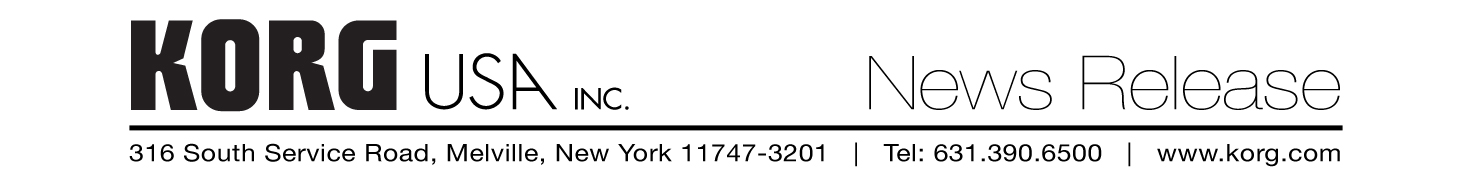 Morgan Walker – KORG USA
Morganw@korgusa.com
P: 631-816-5915For Immediate ReleaseSpector Expands NS Dimension Bass Series with New Colors Black & Blue and Inferno Red high-gloss are introduced as new color options for the series, joining the previously introduced Haunted Moss matte and Super Faded Black high-gloss finishesMelville, NY – June 24, 2022 – Spector Musical Instruments announces an expansion of its NS Dimension Series of basses with the introduction of new color finishes. New for 2022, the highly sought-after Spector NS Dimension basses are available in two all-new colors: Black & Blue and Inferno Red, each featuring a high gloss finish, and each available in both four- and five-string models. Taking inspiration from Spector’s USA Series, the new color options in the NS Dimension Series were carefully chosen to highlight the grain pattern of the highly figured woods, resulting in a striking look that’s always one-of-a-kind.The NS Dimension Series reimagines Spector’s iconic design with multi-scale construction and offers players elite playability and tonality. In addition to the multi-scale, neck-thru construction, NS Dimension models also feature a variety of premium tonewoods and cutting-edge Fishman Fluence electronics. The fully curved body is carved from lightweight Swamp Ash and features a highly figured Poplar Burl top. The 5-piece neck is constructed from Maple and Wenge for enhanced stability and eye-catching looks. The 24 fret Wenge fingerboard also features illuminating side dots, allowing players to expertly navigate the fingerboard. Spector Musical Instruments Global Brand Manager John Stippell remarks, “The NS Dimension Series was a huge release for Spector in 2021, as it offered players a completely different approach to the classic Spector design. Now, a year and a half later, we’re excited to expand this line with two all-new color options: Black & Blue and Inferno Red. These colors were chosen specifically for the way they complement the unique grain patterns of the poplar burl and swamp ash woods used on these instruments.”Spector NS Dimension specifications:34-37-inch scale length (five string) 34-36-inch scale length (four string)  Fully contoured NS body shape Lightweight Ash body with highly figured Poplar Burl top Neck-thru construction 5-piece Maple/Wenge neck 24 fret Wenge fingerboard Luminlay Side Dots Fishman Fluence Pickups & Preamp Graphite Nut Black Hardware Available in Inferno Red high-gloss, Black & Blue high-gloss, Haunted Moss matte and Super Faded Black high-gloss finish Spector NS Dimension basses are now available in four- and five-string models. U.S. MAP pricing is as follows:NS Dimension 4 – Black & Blue Gloss: $2,099.99NS Dimension 4 – Inferno Red Gloss: $2,099.99NS Dimension 4 – Haunted Moss Matte: $2,099.99NS Dimension 4 – Haunted Moss Matte (Left-handed): $2,199.99NS Dimension 4 – Super Faded Black Gloss: $2,099.99NS Dimension 5 – Black & Blue Gloss: $2,199.99NS Dimension 5 – Inferno Red Gloss: $2,199.99NS Dimension 5 – Haunted Moss Matte: $2,199.99NS Dimension 5 – Haunted Moss Matte (Left-handed): $2,299.99NS Dimension 5 – Super Faded Black Gloss: $2,199.99For more information, visit https://www.spectorbass.com/series/dimension-series/. Product launch video: https://youtu.be/BzaNh_0wneAAdditional photos available at the following links:Black & BlueInferno RedPhoto file 1: NS-Dimension_Red_Blue_Amp.JPGPhoto caption 1: Spector NS Dimension 5 Black & Blue and Inferno Red basses